Snart kommer snön!Därför vill vi påminna om några saker:Ta in era cyklar och förvara dem i källaren, oavsett om det är för vintern eller till nästa dag. Det finns en risk att snöröjaren inte ser en omkullvält och översnöad cykel och därför råkar köra över den med traktorn. Om du är den som först går ut genom porten när snö fallit under natten, var snäll och sopa/skyffla bort snön precis framför porten. På så vis undviker vi problemet med packad snö som snabbt blir till en iskaka precis vid tröskeln. Se också till att dörren inte råkar fastna i uppställt läge när det är kallt ute. Du som använder motorvärmare: se till att ta bort sladden helt ur uttaget på stolpen när du kör iväg eller helt enkelt inte använder motorvärmaren för tillfället. En sladd där ena änden sitter i uttaget på stolpen men den andra inte sitter fast i bilen är en risk rent elsäkerhetsmässigt men också för passerande barn. Vi har nyligen behövt reparera en elstolpe pga en kvarsittande sladd som orsakade brand (till en kostnad av nästan 8.000 kr).Tack på förhand! /Styrelsen(OBS! 1-16 november kan ordföranden endast nås via e-post till brfdocenten@bredband.net, övriga ledamöter nås via telefon, se information i trapphuset eller på hemsidan)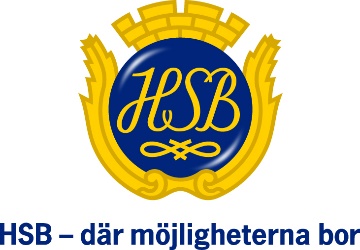 